Functional Job Description: Position eligible to be considered for temporary modification in conjunction with a Return to Work transitional duty program agreement: This Functional Job Description was completed through an on-site job analysis by a certified professional ergonomist/licensed physical therapist. It is for the purpose of identifying and quantifying the physical functional requirements of this job. The Functional Job Description should not be construed as a detailed description of all specific job duties and/or tools, equipment and materials that may be necessary or incidental to the performance of this job. Further consideration may be necessary when applying the standards to the injured population in the medical management process. Company:Bluestem Brands, Inc.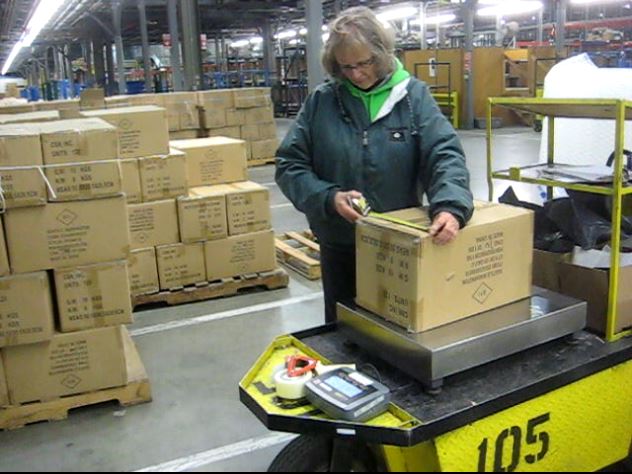 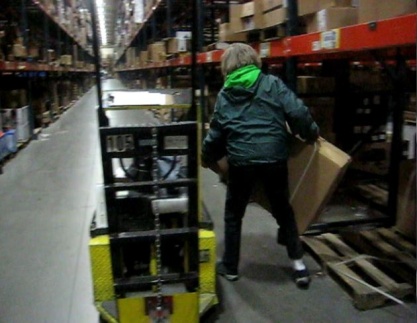 Job Title:Packaging SpecialistDate:3-20-13Dept/Facility:West DC, St. Cloud, MNProduct Section:PackagingElectronic Doc. #FJD Packaging Specialist      3-2013Work HoursOvertime:Voluntary and/or mandatory per production requirements.Breaks:Straight 8 hours with 20 minute lunch break or 10 minutes/2 hours with one 30 minute lunch breakWork HoursShift:Days of week:Time:Time:Work HoursFirst Monday – Friday6:00 AM to 2:00 PM, 7:00 AM to 3:00 PM6:00 AM to 2:00 PM, 7:00 AM to 3:00 PMWork HoursSecondSunday – Thursday3:30 PM to 11:30 PM3:30 PM to 11:30 PMJob RotationYesJob Training or Credentials Required   at HireEducation/ training:None required; high school diploma or GED preferred.Job Training or Credentials Required   at HireKnowledge/ cognitive skills:Basic math, reading, writing and oral communication skills preferred. Ability to organize work tasks and work independently or as part of a team.Machines, Tools,  Equipment UsedEZ-GO, tape measure, scale (on EZ-GO), PC, pens, radio, handheld RDT, handheld taper, knifeJob Purpose/ ObjectivesWeigh and measure all new products and enter into the system to assign proper packaging.Safety and Personal Protective Equipment Required*Available Hard Hat Steel Toe Footwear Safety GlassesGloves:Safety and Personal Protective Equipment Required*Available Face Shield Protective Clothing Safety Glasses/Side Shields LeatherSafety and Personal Protective Equipment Required*Available Dust Mask Safety Vest Fall Protection Harness Back Support* Safety Goggles Hearing Protection* Compensatory methods to mitigate heat Rubberized/cloth* Chemical Safety/ Equipment Training/ Certification Required  Daily Meeting and Stretch Breaks (includes:)Industrial Truck Training OSHA Training (Rules and Regulations)Safety/ Equipment Training/ Certification RequiredSafety Topics EZ-Go New Hire Safety OrientationSafety/ Equipment Training/ Certification RequiredSafety Policies Walkie-Rider Right to KnowSafety/ Equipment Training/ Certification RequiredQuestions & Answers Pallet Jack Lockout/Tag OutSafety/ Equipment Training/ Certification RequiredReview Safety Committee Minutes  Forklift (sit down) Regulated Materials Training (ORM-D) Supervisor Safety UpdatesSafety/ Equipment Training/ Certification RequiredReview Safety Committee Minutes  Stand-up Reach Truck Regulated Materials Training (ORM-D) Supervisor Safety UpdatesSafety/ Equipment Training/ Certification RequiredReview Safety Committee Minutes  Order Picker Regulated Materials Training (ORM-D) Supervisor Safety UpdatesFunctional Job Elements Functional Job Elements Functional Job Elements % of ShiftWork in the DC (50% of shift)Drive EZ-GO to area in DC where new product is locatedObtain master carton: could be removed from a truck on a pallet or removed from the storage racks in the DCCarton is weighed by placing it on the scale that is positioned on the EZ-GOCarton is measured via tape measureCarton is opened with knife if needed to gain access to items inside that are then removedCarton  is returned to the initial locationInside items are measured and returned to cartonMay have to climb the EZ-GO ladder to reach some items on the rackingOn average 65 to 100 items handled per person/shiftItem weight ranges from 1# to 150#.For items in excess of 50# can work in team of twoAverage item weight is 12 to 15#When EZ-GO battery is changed the scale (weight: 60#) is lifted off the EZ-GOLine Support – communication with packer and supervisorJackpot supportReturns supportRework and drop testNew receiptsAuditsWork in the office (50 % of shift)Once data has been collected in the field, return to the office and enter into PCSeated at desk with computer and hard copy materials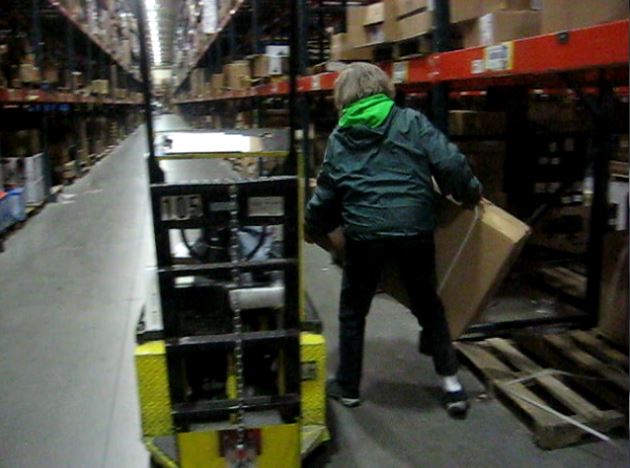 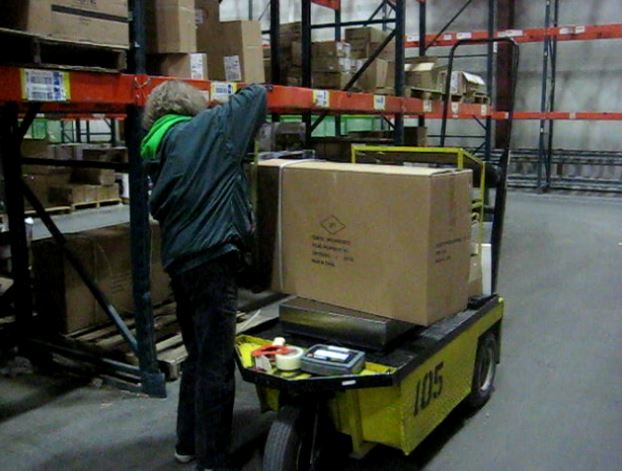 30% in the office and 70% in the DCWork in the DC (50% of shift)Drive EZ-GO to area in DC where new product is locatedObtain master carton: could be removed from a truck on a pallet or removed from the storage racks in the DCCarton is weighed by placing it on the scale that is positioned on the EZ-GOCarton is measured via tape measureCarton is opened with knife if needed to gain access to items inside that are then removedCarton  is returned to the initial locationInside items are measured and returned to cartonMay have to climb the EZ-GO ladder to reach some items on the rackingOn average 65 to 100 items handled per person/shiftItem weight ranges from 1# to 150#.For items in excess of 50# can work in team of twoAverage item weight is 12 to 15#When EZ-GO battery is changed the scale (weight: 60#) is lifted off the EZ-GOLine Support – communication with packer and supervisorJackpot supportReturns supportRework and drop testNew receiptsAuditsWork in the office (50 % of shift)Once data has been collected in the field, return to the office and enter into PCSeated at desk with computer and hard copy materials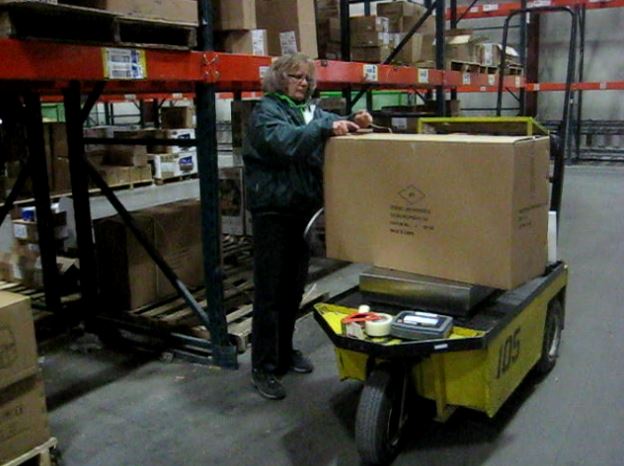 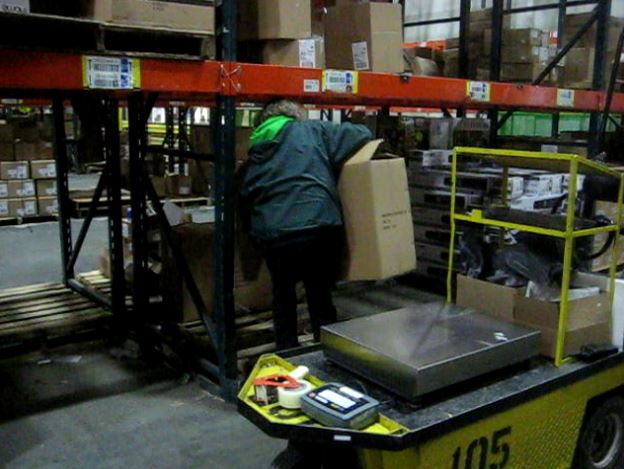 30% in the office and 70% in the DCWork in the DC (50% of shift)Drive EZ-GO to area in DC where new product is locatedObtain master carton: could be removed from a truck on a pallet or removed from the storage racks in the DCCarton is weighed by placing it on the scale that is positioned on the EZ-GOCarton is measured via tape measureCarton is opened with knife if needed to gain access to items inside that are then removedCarton  is returned to the initial locationInside items are measured and returned to cartonMay have to climb the EZ-GO ladder to reach some items on the rackingOn average 65 to 100 items handled per person/shiftItem weight ranges from 1# to 150#.For items in excess of 50# can work in team of twoAverage item weight is 12 to 15#When EZ-GO battery is changed the scale (weight: 60#) is lifted off the EZ-GOLine Support – communication with packer and supervisorJackpot supportReturns supportRework and drop testNew receiptsAuditsWork in the office (50 % of shift)Once data has been collected in the field, return to the office and enter into PCSeated at desk with computer and hard copy materials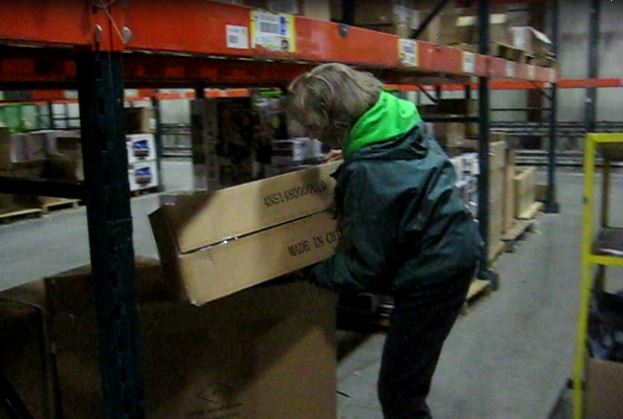 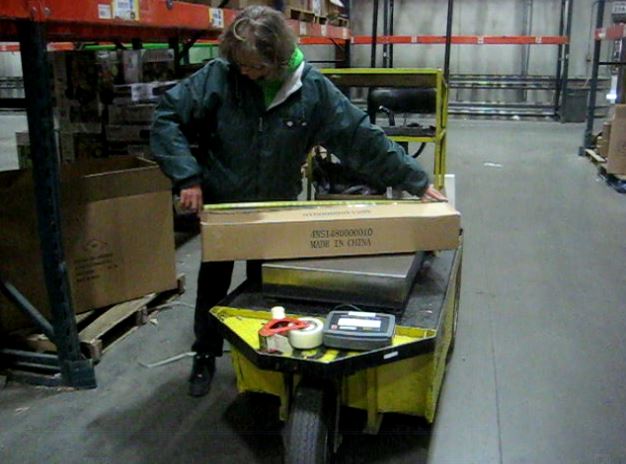 30% in the office and 70% in the DCWork in the DC (50% of shift)Drive EZ-GO to area in DC where new product is locatedObtain master carton: could be removed from a truck on a pallet or removed from the storage racks in the DCCarton is weighed by placing it on the scale that is positioned on the EZ-GOCarton is measured via tape measureCarton is opened with knife if needed to gain access to items inside that are then removedCarton  is returned to the initial locationInside items are measured and returned to cartonMay have to climb the EZ-GO ladder to reach some items on the rackingOn average 65 to 100 items handled per person/shiftItem weight ranges from 1# to 150#.For items in excess of 50# can work in team of twoAverage item weight is 12 to 15#When EZ-GO battery is changed the scale (weight: 60#) is lifted off the EZ-GOLine Support – communication with packer and supervisorJackpot supportReturns supportRework and drop testNew receiptsAuditsWork in the office (50 % of shift)Once data has been collected in the field, return to the office and enter into PCSeated at desk with computer and hard copy materials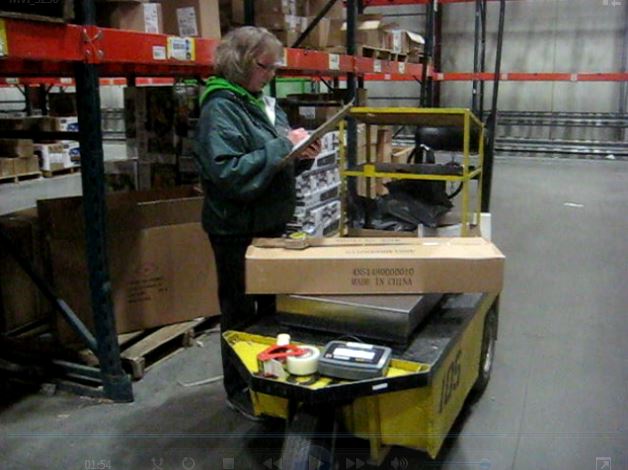 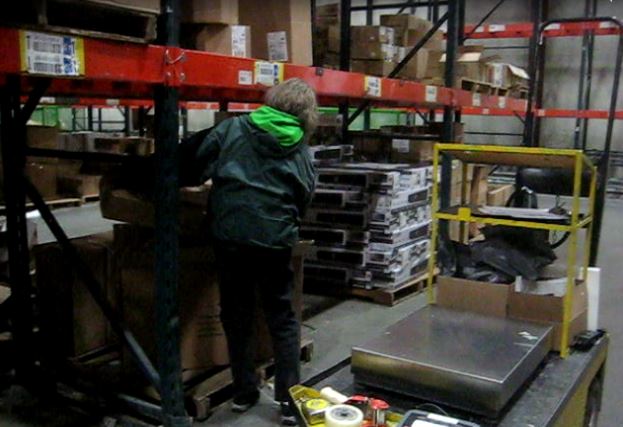 30% in the office and 70% in the DCWork in the DC (50% of shift)Drive EZ-GO to area in DC where new product is locatedObtain master carton: could be removed from a truck on a pallet or removed from the storage racks in the DCCarton is weighed by placing it on the scale that is positioned on the EZ-GOCarton is measured via tape measureCarton is opened with knife if needed to gain access to items inside that are then removedCarton  is returned to the initial locationInside items are measured and returned to cartonMay have to climb the EZ-GO ladder to reach some items on the rackingOn average 65 to 100 items handled per person/shiftItem weight ranges from 1# to 150#.For items in excess of 50# can work in team of twoAverage item weight is 12 to 15#When EZ-GO battery is changed the scale (weight: 60#) is lifted off the EZ-GOLine Support – communication with packer and supervisorJackpot supportReturns supportRework and drop testNew receiptsAuditsWork in the office (50 % of shift)Once data has been collected in the field, return to the office and enter into PCSeated at desk with computer and hard copy materials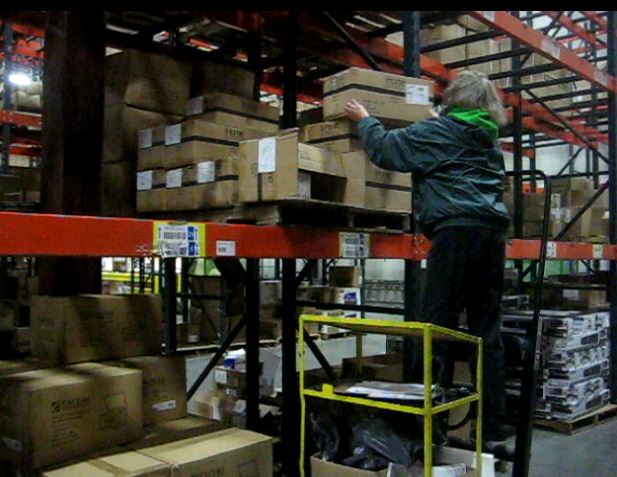 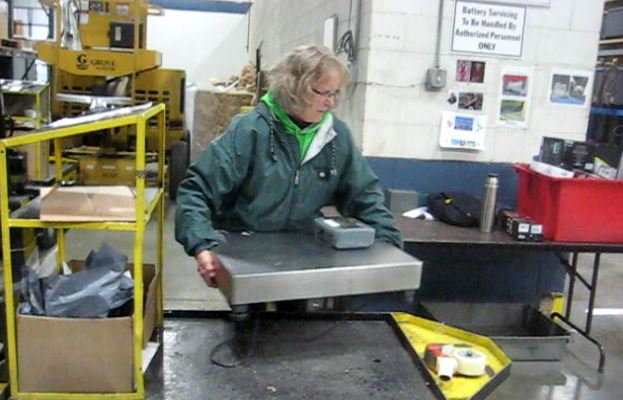 30% in the office and 70% in the DCPhysical FactorsManual Material HandlingManual Material HandlingManual Material HandlingManual Material HandlingManual Material HandlingManual Material HandlingManual Material HandlingManual Material HandlingManual Material HandlingManual Material HandlingManual Material HandlingManual Material HandlingManual Material HandlingManual Material HandlingManual Material HandlingManual Material HandlingManual Material HandlingManual Material HandlingManual Material HandlingManual Material HandlingManual Material HandlingManual Material HandlingManual Material HandlingManual Material HandlingManual Material HandlingManual Material HandlingManual Material HandlingManual Material HandlingManual Material HandlingManual Material HandlingManual Material HandlingManual Material HandlingManual Material HandlingManual Material HandlingManual Material HandlingManual Material HandlingManual Material HandlingManual Material HandlingManual Material HandlingManual Material HandlingManual Material HandlingManual Material Handling(lbs)Floor-Knuckle (0” to 30”)Floor-Knuckle (0” to 30”)Floor-Knuckle (0” to 30”)Floor-Knuckle (0” to 30”)Floor-Knuckle (0” to 30”)Knuckle-Chest (30” to 50”)Knuckle-Chest (30” to 50”)Knuckle-Chest (30” to 50”)Knuckle-Chest (30” to 50”)Knuckle-Chest (30” to 50”)Chest-Overhead( > 50”)Chest-Overhead( > 50”)Chest-Overhead( > 50”)Chest-Overhead( > 50”)Chest-Overhead( > 50”)Carry - Two Hands; FrontCarry - Two Hands; FrontCarry - Two Hands; FrontCarry - Two Hands; FrontCarry - Two Hands; FrontCarry - One Hand; SideCarry - One Hand; SideCarry - One Hand; SideCarry - One Hand; SideCarry - One Hand; SidePushPushPushPushPushPullPullPullPullPull100755025151050ExpNROFCNROFCNROFCNROFCNROFCNROFCNROFCPostures/MovementsPostures/MovementsPostures/MovementsPostures/MovementsPostures/MovementsPostures/MovementsPostures/MovementsPostures/MovementsPostures/MovementsPostures/MovementsPostures/MovementsPostures/MovementsPostures/MovementsPostures/MovementsPostures/MovementsHead/NeckHead/NeckHead/NeckHead/NeckHead/NeckHead/NeckExpSitStandWalkBalStairsLad-derFoot contrlTwist WaistBend WaistSquatKneelCrawlReach below 54”Reach above 54”Flex StaticExt StaticRot StaticFlex DynExt DynRot DynCFORNHand UseHand UseHand UseHand UseSensorySensorySensorySensorySensoryCommunicationCommunicationCommunicationCommunicationAbbreviations: Bal=Balance, Exp=Exposure, Contrl=Control, Flex=Flexion, Ext=Extension, Dyn=Dynamic, Manip=ManipulationExpSimple GraspFirm GraspFine ManipBalSeeHearTouch FeelTasteSmellTalkReadWriteHand SignalAbbreviations: Bal=Balance, Exp=Exposure, Contrl=Control, Flex=Flexion, Ext=Extension, Dyn=Dynamic, Manip=ManipulationCAbbreviations: Bal=Balance, Exp=Exposure, Contrl=Control, Flex=Flexion, Ext=Extension, Dyn=Dynamic, Manip=ManipulationFAbbreviations: Bal=Balance, Exp=Exposure, Contrl=Control, Flex=Flexion, Ext=Extension, Dyn=Dynamic, Manip=ManipulationOAbbreviations: Bal=Balance, Exp=Exposure, Contrl=Control, Flex=Flexion, Ext=Extension, Dyn=Dynamic, Manip=ManipulationRAbbreviations: Bal=Balance, Exp=Exposure, Contrl=Control, Flex=Flexion, Ext=Extension, Dyn=Dynamic, Manip=ManipulationNAbbreviations: Bal=Balance, Exp=Exposure, Contrl=Control, Flex=Flexion, Ext=Extension, Dyn=Dynamic, Manip=ManipulationEnvironmental FactorsExposure LevelExposure LevelExposure LevelExposure LevelExposure LevelKey/CommentsEnvironmental FactorsNROFCKey/CommentsOutdoor WorkComments:Indoor Work:  Primary work area is a large indoor warehouse complex.Heat: Based on external temperature, occasionally performs job tasks in hot indoor environment; warehouse complex is not air-conditioned. Large fans are used for ventilation.Moving Objects: Be aware of and avoid moving objects including equipment.Protected Work Heights: Rarely work at heights – fall protection is in place.Indoor WorkComments:Indoor Work:  Primary work area is a large indoor warehouse complex.Heat: Based on external temperature, occasionally performs job tasks in hot indoor environment; warehouse complex is not air-conditioned. Large fans are used for ventilation.Moving Objects: Be aware of and avoid moving objects including equipment.Protected Work Heights: Rarely work at heights – fall protection is in place.HeatComments:Indoor Work:  Primary work area is a large indoor warehouse complex.Heat: Based on external temperature, occasionally performs job tasks in hot indoor environment; warehouse complex is not air-conditioned. Large fans are used for ventilation.Moving Objects: Be aware of and avoid moving objects including equipment.Protected Work Heights: Rarely work at heights – fall protection is in place.ColdComments:Indoor Work:  Primary work area is a large indoor warehouse complex.Heat: Based on external temperature, occasionally performs job tasks in hot indoor environment; warehouse complex is not air-conditioned. Large fans are used for ventilation.Moving Objects: Be aware of and avoid moving objects including equipment.Protected Work Heights: Rarely work at heights – fall protection is in place.Wet/ HumidComments:Indoor Work:  Primary work area is a large indoor warehouse complex.Heat: Based on external temperature, occasionally performs job tasks in hot indoor environment; warehouse complex is not air-conditioned. Large fans are used for ventilation.Moving Objects: Be aware of and avoid moving objects including equipment.Protected Work Heights: Rarely work at heights – fall protection is in place.Hearing ProtectionComments:Indoor Work:  Primary work area is a large indoor warehouse complex.Heat: Based on external temperature, occasionally performs job tasks in hot indoor environment; warehouse complex is not air-conditioned. Large fans are used for ventilation.Moving Objects: Be aware of and avoid moving objects including equipment.Protected Work Heights: Rarely work at heights – fall protection is in place.VibrationComments:Indoor Work:  Primary work area is a large indoor warehouse complex.Heat: Based on external temperature, occasionally performs job tasks in hot indoor environment; warehouse complex is not air-conditioned. Large fans are used for ventilation.Moving Objects: Be aware of and avoid moving objects including equipment.Protected Work Heights: Rarely work at heights – fall protection is in place.Fumes/Gases/OrdersComments:Indoor Work:  Primary work area is a large indoor warehouse complex.Heat: Based on external temperature, occasionally performs job tasks in hot indoor environment; warehouse complex is not air-conditioned. Large fans are used for ventilation.Moving Objects: Be aware of and avoid moving objects including equipment.Protected Work Heights: Rarely work at heights – fall protection is in place.DustComments:Indoor Work:  Primary work area is a large indoor warehouse complex.Heat: Based on external temperature, occasionally performs job tasks in hot indoor environment; warehouse complex is not air-conditioned. Large fans are used for ventilation.Moving Objects: Be aware of and avoid moving objects including equipment.Protected Work Heights: Rarely work at heights – fall protection is in place.Moving Objects Comments:Indoor Work:  Primary work area is a large indoor warehouse complex.Heat: Based on external temperature, occasionally performs job tasks in hot indoor environment; warehouse complex is not air-conditioned. Large fans are used for ventilation.Moving Objects: Be aware of and avoid moving objects including equipment.Protected Work Heights: Rarely work at heights – fall protection is in place.ElectricalComments:Indoor Work:  Primary work area is a large indoor warehouse complex.Heat: Based on external temperature, occasionally performs job tasks in hot indoor environment; warehouse complex is not air-conditioned. Large fans are used for ventilation.Moving Objects: Be aware of and avoid moving objects including equipment.Protected Work Heights: Rarely work at heights – fall protection is in place.ChemicalComments:Indoor Work:  Primary work area is a large indoor warehouse complex.Heat: Based on external temperature, occasionally performs job tasks in hot indoor environment; warehouse complex is not air-conditioned. Large fans are used for ventilation.Moving Objects: Be aware of and avoid moving objects including equipment.Protected Work Heights: Rarely work at heights – fall protection is in place.Protected Work HeightsComments:Indoor Work:  Primary work area is a large indoor warehouse complex.Heat: Based on external temperature, occasionally performs job tasks in hot indoor environment; warehouse complex is not air-conditioned. Large fans are used for ventilation.Moving Objects: Be aware of and avoid moving objects including equipment.Protected Work Heights: Rarely work at heights – fall protection is in place.Unprotected Work HeightsComments:Indoor Work:  Primary work area is a large indoor warehouse complex.Heat: Based on external temperature, occasionally performs job tasks in hot indoor environment; warehouse complex is not air-conditioned. Large fans are used for ventilation.Moving Objects: Be aware of and avoid moving objects including equipment.Protected Work Heights: Rarely work at heights – fall protection is in place.Flying DebrisComments:Indoor Work:  Primary work area is a large indoor warehouse complex.Heat: Based on external temperature, occasionally performs job tasks in hot indoor environment; warehouse complex is not air-conditioned. Large fans are used for ventilation.Moving Objects: Be aware of and avoid moving objects including equipment.Protected Work Heights: Rarely work at heights – fall protection is in place.Lighting (Inadequate/Excessive)Comments:Indoor Work:  Primary work area is a large indoor warehouse complex.Heat: Based on external temperature, occasionally performs job tasks in hot indoor environment; warehouse complex is not air-conditioned. Large fans are used for ventilation.Moving Objects: Be aware of and avoid moving objects including equipment.Protected Work Heights: Rarely work at heights – fall protection is in place.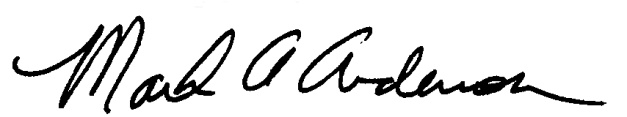 This Functional Job Description has been reviewed by company representatives and is believed to be an accurate representation of most of the job content.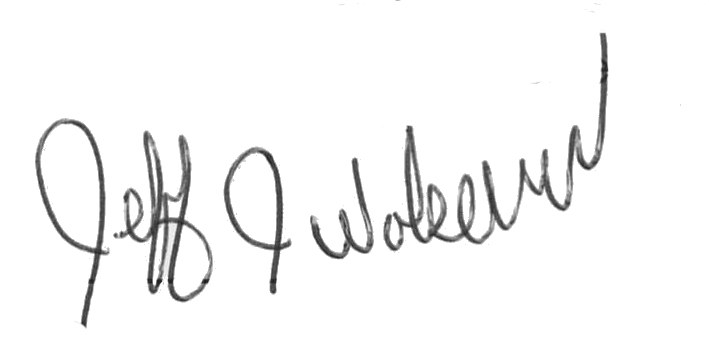 Mark A Anderson, MA, PT CPECertified Professional EconomistLicensed Physical TherapistErgoSystems Consulting Group, Inc.19285 Shady Hills RoadMinneapolis, MN 55331952-401-9296mark.anderson@ergosystemsconsulting.comwww.ergosystemsconsulting.com_______________________________________Mark A Anderson, MA, PT CPECertified Professional EconomistLicensed Physical TherapistErgoSystems Consulting Group, Inc.19285 Shady Hills RoadMinneapolis, MN 55331952-401-9296mark.anderson@ergosystemsconsulting.comwww.ergosystemsconsulting.comJeff WolsethManager - Occupational Safety and Health Mark A Anderson, MA, PT CPECertified Professional EconomistLicensed Physical TherapistErgoSystems Consulting Group, Inc.19285 Shady Hills RoadMinneapolis, MN 55331952-401-9296mark.anderson@ergosystemsconsulting.comwww.ergosystemsconsulting.com_______________________________________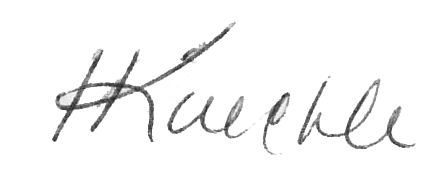 Mark A Anderson, MA, PT CPECertified Professional EconomistLicensed Physical TherapistErgoSystems Consulting Group, Inc.19285 Shady Hills RoadMinneapolis, MN 55331952-401-9296mark.anderson@ergosystemsconsulting.comwww.ergosystemsconsulting.comKathy KuechleManager - Packaging